Vom Denken der TypographieÄsthetik, Semantik und Materialität der Textgestaltin Philosophie und WissenschaftTagung des SRC Text Studies in Stuttgart vom 6. bis 8. Oktober 2016Tagungsort: Universität Stuttgart, Keplerstraße 17, Raum 17.22 (K II)Donnerstag, 6. Oktober1. Theoretische Grundlegung (Diskussionsleitung: Thomas Rahn)17:00 Uhr				Begrüßung17:15 Uhr				Axel Pichler (Stuttgart)Einleitung: Typographie in der Texttheorieund interpretativen Praxis18:00 Uhr				Martin Endres (Leipzig)Poetiken der Typographie19:00 Uhr				gemeinsames AbendessenFreitag, 7. Oktober2. Sehen, Merken, Denken (Diskussionsleitung: Claus Zittel)10:00 Uhr				Robert Felfe (Hamburg)Buchstaben und ihr Körper als Bildproblemin der frühen Neuzeit10:45 Uhr				Wolfgang Neuber (Berlin)Das Gedächtnis der Typographie(Kognition und memoria)11:30 Uhr				Kaffeepause12:oo Uhr				Cornelia Ortlieb (Erlangen)Typen der Kant-Kritik bei Friedrich Heinrich Jacobi12:45 Uhr				Mittagspause3. Typographie als Argument und Gestus (Diskussionsleitung: Martin Endres)15:00 Uhr				Thomas Rahn (Berlin)Der Sperrsatz im philosophischen Text, besonders bei Nietzsche15:45 Uhr				Bernhard Veitenheimer (Berlin)Inszenierungen von Theorie und Geist. Aby Warburgs Sonderdrucke, ein Umschlag für Heinrich Manns Essays und andere Beispiele16:30 Uhr				Kaffeepause4. Formate von Edition und Wissenschaft (Diskussionsleitung: Axel Pichler)17:00 Uhr				Anna Bonifazi (Stuttgart)Typography as interpretation: verbal and nonverbal communication in print versions of ancient Greek historiographical texts19:00 Uhr				gemeinsames AbendessenSamstag, 8. Oktober10:00 Uhr				Bernhard Metz (Berlin)Gedruckte Didaktik: Typographische Dispositive des Lehrbuchs10:45 Uhr				Claus Zittel (Stuttgart)Max Benses Stilbegriff und seine abstrakten und materialen Destillate11:30 Uhr				Schlussdiskussion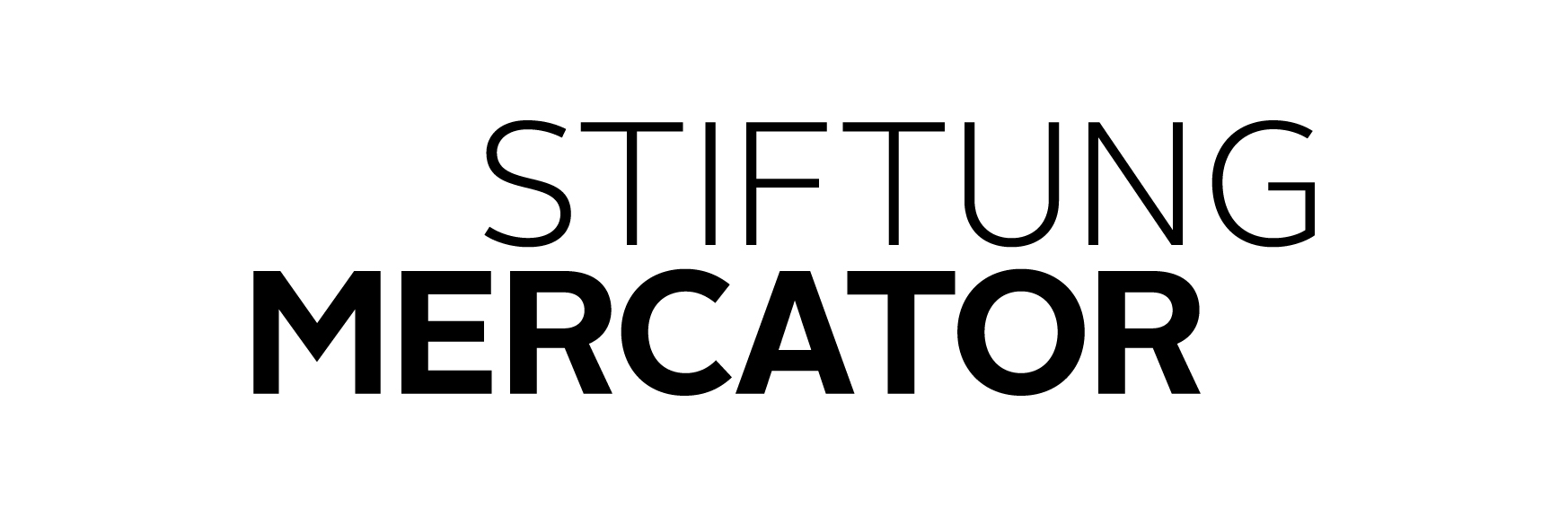 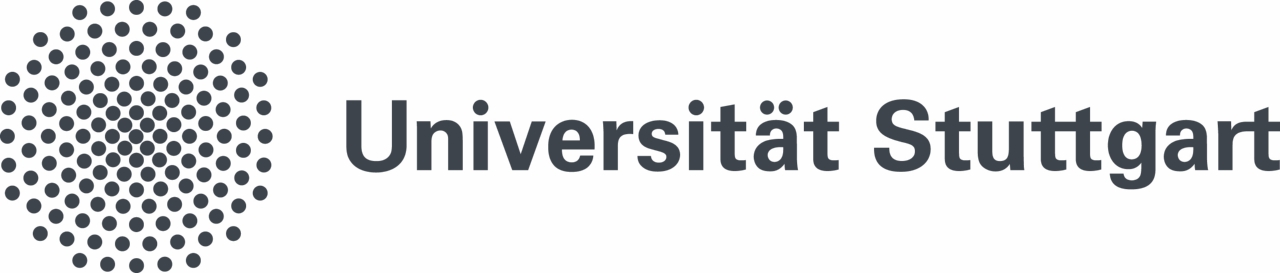 